--------------------------------------------------------------.   .--------------------------------------------------------------.| ANDATA:  7/10/18 |                       | RITORNO:  2/12/18 |   | ANDATA:  4/11/18 |                       | RITORNO: 13/01/19 || ORE...: 10:30    |   1  G I O R N A T A  | ORE....: 10:30    |   | ORE...: 10:30    |  6  G I O R N A T A   | ORE....: 10:30    ||--------------------------------------------------------------|   |--------------------------------------------------------------|| CALCIO ATRI                  -  VALLE DEL VOMANO             |   |  CALCIO ATRI                  -  UNIVERSAL ROSETO            || FC GAETANO BONOLIS TERAMO    -  UNIVERSAL ROSETO             |   |  MOSCIANO CALCIO              -  TORRESE                     || MOSCIANO CALCIO              -  SPORTING GRAN SASSO  sq.B    |   |  ROSETO CALCIO                -  FC GAETANO BONOLIS TERAMO   || ROSETO CALCIO                -  VIRTUS SCERNE 2004           |   |  SPORTING GRAN SASSO  sq.B    -  VALLE DEL VOMANO            || TORRESE                      -  TORRICELLA SICURA            |   |  VIRTUS SCERNE 2004           -  TORRICELLA SICURA           |.--------------------------------------------------------------.   .--------------------------------------------------------------.| ANDATA: 14/10/18 |                       | RITORNO:  9/12/18 |   | ANDATA: 11/11/18 |                       | RITORNO: 20/01/19 || ORE...: 10:30    |   2  G I O R N A T A  | ORE....: 10:30    |   | ORE...: 10:30    |  7  G I O R N A T A   | ORE....: 10:30    ||--------------------------------------------------------------|   |--------------------------------------------------------------|| SPORTING GRAN SASSO  sq.B    -  CALCIO ATRI                  |   |  FC GAETANO BONOLIS TERAMO    -  MOSCIANO CALCIO             || TORRICELLA SICURA            -  FC GAETANO BONOLIS TERAMO    |   |  TORRESE                      -  CALCIO ATRI                 || UNIVERSAL ROSETO             -  ROSETO CALCIO                |   |  TORRICELLA SICURA            -  ROSETO CALCIO               || VALLE DEL VOMANO             -  TORRESE                      |   |  UNIVERSAL ROSETO             -  SPORTING GRAN SASSO  sq.B   || VIRTUS SCERNE 2004           -  MOSCIANO CALCIO              |   |  VALLE DEL VOMANO             -  VIRTUS SCERNE 2004          |.--------------------------------------------------------------.   .--------------------------------------------------------------.| ANDATA: 21/10/18 |                       | RITORNO: 16/12/18 |   | ANDATA: 18/11/18 |                       | RITORNO: 27/01/19 || ORE...: 10:30    |   3  G I O R N A T A  | ORE....: 10:30    |   | ORE...: 10:30    |  8  G I O R N A T A   | ORE....: 10:30    ||--------------------------------------------------------------|   |--------------------------------------------------------------|| CALCIO ATRI                  -  VIRTUS SCERNE 2004           |   |  CALCIO ATRI                  -  FC GAETANO BONOLIS TERAMO   || FC GAETANO BONOLIS TERAMO    -  VALLE DEL VOMANO             |   |  MOSCIANO CALCIO              -  TORRICELLA SICURA           || MOSCIANO CALCIO              -  ROSETO CALCIO                |   |  ROSETO CALCIO                -  VALLE DEL VOMANO            || TORRESE                      -  SPORTING GRAN SASSO  sq.B    |   |  TORRESE                      -  UNIVERSAL ROSETO            || UNIVERSAL ROSETO             -  TORRICELLA SICURA            |   |  VIRTUS SCERNE 2004           -  SPORTING GRAN SASSO  sq.B   |.--------------------------------------------------------------.   .--------------------------------------------------------------.| ANDATA: 28/10/18 |                       | RITORNO: 23/12/18 |   | ANDATA: 25/11/18 |                       | RITORNO:  3/02/19 || ORE...: 10:30    |   4  G I O R N A T A  | ORE....: 10:30    |   | ORE...: 10:30    |  9  G I O R N A T A   | ORE....: 10:30    ||--------------------------------------------------------------|   |--------------------------------------------------------------|| MOSCIANO CALCIO              -  UNIVERSAL ROSETO             |   |  FC GAETANO BONOLIS TERAMO    -  TORRESE                     || ROSETO CALCIO                -  CALCIO ATRI                  |   |  SPORTING GRAN SASSO  sq.B    -  ROSETO CALCIO               || SPORTING GRAN SASSO  sq.B    -  FC GAETANO BONOLIS TERAMO    |   |  TORRICELLA SICURA            -  CALCIO ATRI                 || VALLE DEL VOMANO             -  TORRICELLA SICURA            |   |  UNIVERSAL ROSETO             -  VIRTUS SCERNE 2004          || VIRTUS SCERNE 2004           -  TORRESE                      |   |  VALLE DEL VOMANO             -  MOSCIANO CALCIO             |.--------------------------------------------------------------.   .--------------------------------------------------------------.| ANDATA:  1/11/18 |                       | RITORNO:  6/01/19 || ORE...: 10:30    |   5  G I O R N A T A  | ORE....: 10:30    ||--------------------------------------------------------------|| CALCIO ATRI                  -  MOSCIANO CALCIO              || FC GAETANO BONOLIS TERAMO    -  VIRTUS SCERNE 2004           || TORRESE                      -  ROSETO CALCIO                || TORRICELLA SICURA            -  SPORTING GRAN SASSO  sq.B    || UNIVERSAL ROSETO             -  VALLE DEL VOMANO             ||--------------------------------------------------------------||---------------------------------------------------------------------------------------------------------------------| -------------------------------------------------| SOCIETA'                             | CAMPO| DENOMINAZIONE CAMPO             LOCALITA' CAMPO               |  ORA  | INDIRIZZO                        TELEFONO       ||--------------------------------------|------|---------------------------------------------------------------|-------| -------------------------------------------------| CALCIO ATRI                          |  618 | ATRI CENTRO TURISTICO INTEGRAT  ATRI COLLE SCIARRA            |       | COLLE SCIARRA- SP PER PINETO   |                ||                                      |      |                                                               |       |                                |                || FC GAETANO BONOLIS TERAMO            |  273 | TERAMO COMUNALE "COLLEATTERRATO"TERAMO                        |       | VIA GIOVANNI XXIII             |                ||                                      |      |                                                               |       |                                |                || MOSCIANO CALCIO                      |  271 | MOSCIANO COMUNALE               MOSCIANO S. ANGELO            |       | VIA MILANO                     |                ||                                      |      |                                                               |       |                                |                || ROSETO CALCIO                        |   13 | ROSETO ABRUZZI COM.LE PATRIZI   ROSETO DEGLI ABRUZZI          |       | VIA PATRIZI 11                 |                ||                                      |      |                                                               |       |                                |                || TORRESE                              |  194 | VILLA TORRE DI CASTELLALTO      VILLA TORRE                   |       | VIA FIRENZE                    |                ||                                      |      |                                                               |       |                                |                || SPORTING GRAN SASSO  sq.B *FCL*      |   25 | MONTORIO AL VOMANO COM.VECCHIO  MONTORIO AL VOMANO            |       | VIA STRADA STATALE 150         |                ||                                      |      |                                                               |       |                                |                || TORRICELLA SICURA                    |  110 | TERAMO COMUNALE "CONA"          TERAMO                        |       | VIA  CONA                      |                ||                                      |      |                                                               |       |                                |                || UNIVERSAL ROSETO *FCL*               |   13 | ROSETO ABRUZZI COM.LE PATRIZI   ROSETO DEGLI ABRUZZI          |       | VIA PATRIZI 11                 |                ||                                      |      |                                                               |       |                                |                || VALLE DEL VOMANO *FCL*               |   21 | CASTELNUOVO VOMANO COMUNALE     CASTELNUOVO VOMANO            |       | VIA NAPOLI                     |                ||                                      |      |                                                               |       |                                |                || VIRTUS SCERNE 2004                   |   99 | SCERNE DIPINETO"A.COLLEVECCHIO  SCERNE DI PINETO              |       | STRADA PROV. PER CASOLI        |                ||                                      |      |                                                               |       |                                |                ||--------------------------------------|------|---------------------------------------------------------------|-------| -------------------------------------------------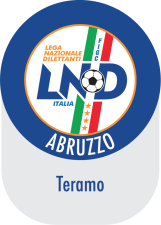 CALENDARIOGIOVANISSIMI UNDER 15 PROV.LE TERAMO “B”S.S. 2018/2019CAMPI DA GIOCOGIOVANISSIMI UNDER 15 PROV.LE TERAMO “B”S.S 2018/2019